          Tu  -  TERZA UNIVERSITÀ -  2022/23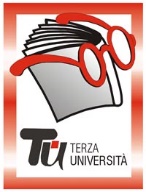                                                          PROVINCIA - SECONDA FASEVILLA D’ADDAReferenti:Sotto il Monte: Maddalena Spinoni, cell. 349.5626549; Carvico: Atene Sangalli, cell. 348.8429109;Villa d’Adda: Luciano Cortinovis, cell. 334.1439494.  Iscrizioni e informazioni: Biblioteca di Villa d’Adda, tel. 035.797448 e di Sotto il Monte, tel. 035.790760; trenta minuti prima dell’inizio del corsoCalendario  Modulo  n°129STORIA E VITA NELLA TERRA BERGAMASCA: QUALCOSA DI NUOVODocenteSonia GervasoniGiornoGiovedìOrario15.00 – 17.15PeriodoDal 12.01.2023 al 23.02.2023 (7 incontri + visita) (€ 32,00, compresa visita con utilizzo di mezzo proprio)SedeBiblioteca, via Madre Teresa di Calcutta 1/a, Villa d’Adda ArgomentoSTORIA E CULTURAPresentazioneÈ terra povera, dura da mettere a frutto, “la Bergamasca”. Così, secondo antica tradizione, è sempre stato denominato, al femminile, il territorio posto nell’esatto centro geografico della Lombardia. E partendo dal centro vogliamo disegnare un quadro ricco di colori ma anche di profumi e tanta umanità. Seguendo il filo conduttore della storia conosciuta, andremo alla ricerca di aspetti collaterali, ma ricchi di vita, che hanno contribuito, nei secoli, a formare il nostro modo di essere bergamaschi. Una particolare attenzione sarà rivolta alle caratteristiche proprie dell’area del corso.Tutor112.01.2023Qui ci vuole una città. In principio era il Verbo. Prosperità con i Romani219.01.2023Le impronte che ci provengono dall’ Alto Medio Evo: eredità dei barbari, dei Longobardi e dei Franchi.326.01.2023XI e XII sec. Uno dei periodi più belli: nascono i liberi comuni.402.02.2023Ben arrivati nel 1300: Bergamo è in Signoria, ma sotto i Visconti509.02.20231400 - Venezia delle guerre e la grande personalità di Bartolomeo Colleoni. Le tre vie.616.02.2023500 – Venezia della pace e della prosperità economica ed artistica mentre tutto intorno esplode il Rinascimento.723.02.20231600 - 1797 Venezia della pace e i segni della controriforma cattolica+ Visita guidata da definirsi con i partecipanti